ــــــــــــــــــــــــــــــــــــــــــــــــــــــــــــــــــــــــــــــــــــــــــــــــــــــــــــــــــــــــــــــــــــــــــــــــــــــــــــ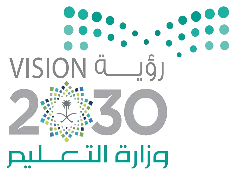 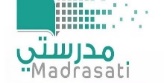 أسئلة اختبار نهاية الفصل الدراسي الثانيلمادة الدراسات الإسلامية للصف الثالث متوسط لعام 1442هــ1443هـــــــــــــــــــــــــــــــــــــــــــــــــــــــــــــــــــــــــــــــــــــــــــــــــــــــــــــــــــــــــــــــــــــــــــــــــــــــــــــــاسم الطالبة: .................................الصف: .........رقم الجلوس: ..........ـــــــــــــــــــــــــــــــــــــــــــــــــــــــــــــــــــــــــــــــــــــــــــــــــــــــــــــــــــــــــــــــــــــــــــــــــــــــــــــــــــــــــــــــاختاري الإجابة الصحيحة فيما يأتي ثم ضللي الحرف في ورقة الإجابة:أرجو لكن التوفيق في الدارين                                                                             معلمة المادة: 1ـ من العلامات التي يعرف بها الساحر:1ـ من العلامات التي يعرف بها الساحر:1ـ من العلامات التي يعرف بها الساحر:أ ـ يسأل المريض عن اسمه واسم امهب ـ قراءة القرآن الكريمج- صرف أدوية للمريض2ـ حكم إتيان السحرة والكهنة والعرافين مع تصديقهم بالمغيبات :2ـ حكم إتيان السحرة والكهنة والعرافين مع تصديقهم بالمغيبات :2ـ حكم إتيان السحرة والكهنة والعرافين مع تصديقهم بالمغيبات :أ-كفر  وشركب- جائزج- مستحب3ـ من أسباب الذهاب إلى الكهنة والعرافين:3ـ من أسباب الذهاب إلى الكهنة والعرافين:3ـ من أسباب الذهاب إلى الكهنة والعرافين:ضعف الإيمان باللهب-قوة الإيمان ج-  العلم الصحيح4ـ تعريف العرافة  هي :4ـ تعريف العرافة  هي :4ـ تعريف العرافة  هي :أ ـ  ادعاء معرفة الأمور الخفية كالمسروقات وغيرهاب-الإخبار بأحوال الطقسج- الاستدلال بالأحوال الفلكية على الحوادث الأرضية5ـ من السنن عند نزول المطر قول هذا الدعاء :5ـ من السنن عند نزول المطر قول هذا الدعاء :5ـ من السنن عند نزول المطر قول هذا الدعاء :مطرنا بفضل الله ورحمتهب-مطرنا بفضل هذا النجم ج- مطرنا بنوء كذا وكذا6ـ العلم الذي تعرف به أسماء النجوم والكواكب ومايدور في الفلك هو :6ـ العلم الذي تعرف به أسماء النجوم والكواكب ومايدور في الفلك هو :6ـ العلم الذي تعرف به أسماء النجوم والكواكب ومايدور في الفلك هو :علم النجومالسحرج-  الكهانة7ـ    حكم الإستشفاع بالنبي ـ صلى الله عليه وسلم ـ بعد مماته:7ـ    حكم الإستشفاع بالنبي ـ صلى الله عليه وسلم ـ بعد مماته:7ـ    حكم الإستشفاع بالنبي ـ صلى الله عليه وسلم ـ بعد مماته:أ- لايجوزب- مكروهج- جائز8- قال تعالى : (وَمَا قَدَرُوا اللَّهَ حَقَّ قَدْرِهِ وَالأَرْضُ جَمِيعاً قَبْضَتُهُ يَوْمَ الْقِيَامَةِ وَالسَّمَاوَاتُ مَطْوِيَّاتٌ بِيَمِينِهِ) من أدلة :8- قال تعالى : (وَمَا قَدَرُوا اللَّهَ حَقَّ قَدْرِهِ وَالأَرْضُ جَمِيعاً قَبْضَتُهُ يَوْمَ الْقِيَامَةِ وَالسَّمَاوَاتُ مَطْوِيَّاتٌ بِيَمِينِهِ) من أدلة :8- قال تعالى : (وَمَا قَدَرُوا اللَّهَ حَقَّ قَدْرِهِ وَالأَرْضُ جَمِيعاً قَبْضَتُهُ يَوْمَ الْقِيَامَةِ وَالسَّمَاوَاتُ مَطْوِيَّاتٌ بِيَمِينِهِ) من أدلة :عظمة الله تعالىتعظيم الملائكة ج- تعظيمالأنبياء9ـ  من وسائل علاج الإلحاد :9ـ  من وسائل علاج الإلحاد :9ـ  من وسائل علاج الإلحاد :طلب العلم الشرعي بمنهجية صحيحة التواصل مع الملحدينج- البعد عن دين اللهـ   حكم الاستشفاع بالله على خلقة :ـ   حكم الاستشفاع بالله على خلقة :ـ   حكم الاستشفاع بالله على خلقة :أ ـ محرمب-مكروهج- جائز11- اسم فتى موسى عليه السلام :11- اسم فتى موسى عليه السلام :11- اسم فتى موسى عليه السلام :أ-مالكب ـ يوشع بن نونج- أنس12-قال تعالى (قال ستجدني إن شاء الله صابراَ...) من الآداب الشرعية المذكورة في الآية أنه يشرع للمسلم فيما لايقطع بوقوعه في المستقبل أن يقول:12-قال تعالى (قال ستجدني إن شاء الله صابراَ...) من الآداب الشرعية المذكورة في الآية أنه يشرع للمسلم فيما لايقطع بوقوعه في المستقبل أن يقول:12-قال تعالى (قال ستجدني إن شاء الله صابراَ...) من الآداب الشرعية المذكورة في الآية أنه يشرع للمسلم فيما لايقطع بوقوعه في المستقبل أن يقول:سبحان اللهب- إن شاء اللهج- الله أكبر13-من آداب طلب العلم :13-من آداب طلب العلم :13-من آداب طلب العلم :أ-الإستعجال في طلب العلمب- حسن القول والتأدبج- الأكثار من الكلام من غير فائدة14-الأعمال الصالحة تقي الإنسان وتحفظ له ذريته. وتدل عليها الآية التالية :14-الأعمال الصالحة تقي الإنسان وتحفظ له ذريته. وتدل عليها الآية التالية :14-الأعمال الصالحة تقي الإنسان وتحفظ له ذريته. وتدل عليها الآية التالية :أ-(أما السفينة فكانت لمساكين)ب-(وكان أبوهما صالحاً)ج- (قد بلغت من لدني عذرا)15-الصور :هو القرن الذي ينفخ فيه للبعث والملك الموكل بالنفخ فيه هو:15-الصور :هو القرن الذي ينفخ فيه للبعث والملك الموكل بالنفخ فيه هو:15-الصور :هو القرن الذي ينفخ فيه للبعث والملك الموكل بالنفخ فيه هو:أ-ميكائيلب-إسرافيلج- جبريل16ـ قال تعالى: (فَٱنطَلَقَا حَتَّىٰٓ إِذَا لَقِيَا غُلَٰمًا فَقَتَلَهُۥ قَالَ أَقَتَلْتَ نَفْسًا زَكِيَّةًۢ بِغَيْرِ نَفْسٍۢ لَّقَدْ جِئْتَ شَيْـًٔا نُّكْرًا) معنى زكية:16ـ قال تعالى: (فَٱنطَلَقَا حَتَّىٰٓ إِذَا لَقِيَا غُلَٰمًا فَقَتَلَهُۥ قَالَ أَقَتَلْتَ نَفْسًا زَكِيَّةًۢ بِغَيْرِ نَفْسٍۢ لَّقَدْ جِئْتَ شَيْـًٔا نُّكْرًا) معنى زكية:16ـ قال تعالى: (فَٱنطَلَقَا حَتَّىٰٓ إِذَا لَقِيَا غُلَٰمًا فَقَتَلَهُۥ قَالَ أَقَتَلْتَ نَفْسًا زَكِيَّةًۢ بِغَيْرِ نَفْسٍۢ لَّقَدْ جِئْتَ شَيْـًٔا نُّكْرًا) معنى زكية:كافرةب ـ طاهرة من الذنوبج- مشركة17-من شروط قبول العمل عند الله  :17-من شروط قبول العمل عند الله  :17-من شروط قبول العمل عند الله  :أ-الرياءالإخلاص لله وحدهج- الكبر18ـ     ابتدأت سورة مريم بذكر قصة :18ـ     ابتدأت سورة مريم بذكر قصة :18ـ     ابتدأت سورة مريم بذكر قصة :موسى عليه السلامب ـ زكريا عليه السلامج- إبراهيم عليه السلامـ (و قَدْ بَلَغْتُ مِنَ الكِبَرِ عِتِيّا ) معنى كلمة (عِتِيّا  :(ـ (و قَدْ بَلَغْتُ مِنَ الكِبَرِ عِتِيّا ) معنى كلمة (عِتِيّا  :(ـ (و قَدْ بَلَغْتُ مِنَ الكِبَرِ عِتِيّا ) معنى كلمة (عِتِيّا  :(أـ صغر السنب ـ النهاية في الكبرج- الضعف والقوة20ـ  قال تعالى : ( وأَوْصَانِي بِالصَّلَاةِ وَالزَّكَاةِ مَا دُمْتُ حَيًّا ) تدل الآية على عظم مكانة :20ـ  قال تعالى : ( وأَوْصَانِي بِالصَّلَاةِ وَالزَّكَاةِ مَا دُمْتُ حَيًّا ) تدل الآية على عظم مكانة :20ـ  قال تعالى : ( وأَوْصَانِي بِالصَّلَاةِ وَالزَّكَاةِ مَا دُمْتُ حَيًّا ) تدل الآية على عظم مكانة :الصيامب ـ الصلاة والزكاةج- الحج21ـ  ـ  من الأمور التي تعين على الإستقامة :21ـ  ـ  من الأمور التي تعين على الإستقامة :21ـ  ـ  من الأمور التي تعين على الإستقامة :أ-البعد عن ذكر اللهب-الوقوع في المعاصي ج ـ الصحبة الصالحة22ـ  على المسلم الحذر من الأسباب التي تؤدي الى القطيعة وفساد ذات البين مثل: 22ـ  على المسلم الحذر من الأسباب التي تؤدي الى القطيعة وفساد ذات البين مثل: 22ـ  على المسلم الحذر من الأسباب التي تؤدي الى القطيعة وفساد ذات البين مثل: أ-المحبةب-الصدقج- النميمة23ـ  من ثمرات الدعوة والدلالة على الخير :23ـ  من ثمرات الدعوة والدلالة على الخير :23ـ  من ثمرات الدعوة والدلالة على الخير :تفرق الناسب-انتشار المنكر بين الناسج- انتشار الخير وزوال المنكر24ـ  أول مايبدأ به في التعليم والدعوة هي الفرائض مثل :24ـ  أول مايبدأ به في التعليم والدعوة هي الفرائض مثل :24ـ  أول مايبدأ به في التعليم والدعوة هي الفرائض مثل :ترك الكذبب- الصبرج- الصلاة والصيام والزكاة..25ـ   كتاب الله تعالى هو القرآن الكريم والنصيحة له تكون بـ :25ـ   كتاب الله تعالى هو القرآن الكريم والنصيحة له تكون بـ :25ـ   كتاب الله تعالى هو القرآن الكريم والنصيحة له تكون بـ :أ-ترك تلاوتهب-عدم العمل بهج- الإيمان به26ـ   الصحابي الجليل أبو سعيد الخدري  اسمه :26ـ   الصحابي الجليل أبو سعيد الخدري  اسمه :26ـ   الصحابي الجليل أبو سعيد الخدري  اسمه :عبدالرحمن بن صخر الدوسيعبدالله بن عباس بن عبدالمطلبج- سعد بن مالك بن سنان37ـ   من الأيمان المحرمة وتعد من الكبائر وسبب دخول النار  ولاكفارة فيها  هي :37ـ   من الأيمان المحرمة وتعد من الكبائر وسبب دخول النار  ولاكفارة فيها  هي :37ـ   من الأيمان المحرمة وتعد من الكبائر وسبب دخول النار  ولاكفارة فيها  هي : أ ـ  اليمين الغموسب ـ اليمين المنعقدةج- اليمين اللغو38ـ   حكم الاستثناء في اليمين (قول إن شاء الله ) :38ـ   حكم الاستثناء في اليمين (قول إن شاء الله ) :38ـ   حكم الاستثناء في اليمين (قول إن شاء الله ) :أ- سنة  ب ـ مكروةج- لايجوز39ـ جهاد الشيطان يكون بـ :39ـ جهاد الشيطان يكون بـ :39ـ جهاد الشيطان يكون بـ :عصيانه وترك وساوسهطاعتهج- اتباع خطواته40 ـ (غرز إبرة في الجلد حتى يخرج الدم ثم يحشى بالكحل أو غيره ثم يلون بأي لون ) من الزينة المحرمة وهو :40 ـ (غرز إبرة في الجلد حتى يخرج الدم ثم يحشى بالكحل أو غيره ثم يلون بأي لون ) من الزينة المحرمة وهو :40 ـ (غرز إبرة في الجلد حتى يخرج الدم ثم يحشى بالكحل أو غيره ثم يلون بأي لون ) من الزينة المحرمة وهو :الوشمالنمصج- الوصل